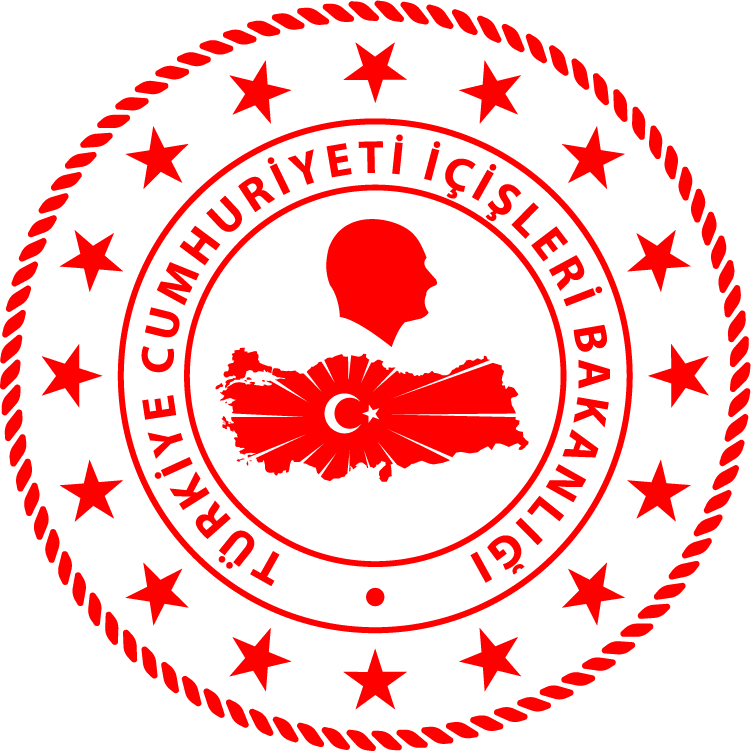 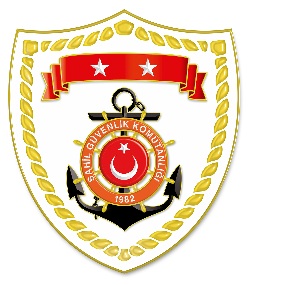 Marmara BölgesiS.NoTARİHMEVKİ VE ZAMANOLAYTIBBİ TAHLİYE YAPILAN ŞAHISLARAÇIKLAMA126 Kasım 2021ÇANAKKALE/Gökçeada10.55Rahatsızlanma1Gökçeada’da rahatsızlanan 1 şahsın tıbbi tahliyesi gerçekleştirilmiştir.228 Kasım 2021İSTANBUL/Burgazada15.00Rahatsızlanma1Burgazada’da rahatsızlanan 1 şahsın tıbbi tahliyesi gerçekleştirilmiştir.328 Kasım 2021İSTANBUL/Heybeliada15.20Rahatsızlanma/Yaralanma2Heybeliada’da rahatsızlanan 1 ve yaralanan 1 olmak üzere toplam 2 şahsın tıbbi tahliyesi gerçekleştirilmiştir.428 Kasım 2021İSTANBUL/Büyükada16.15Rahatsızlanma1Büyükada’da rahatsızlanan 1 şahsın tıbbi tahliyesi gerçekleştirilmiştir.